Обнародовано в сетевом издании – сайтемуниципальных правовых актов Советского муниципального  округа Ставропольского края02.11.2023 г.АДМИНИСТРАЦИЯ СОВЕТСКОГО МУНИЦИПАЛЬНОГО ОКРУГА СТАВРОПОЛЬСКОГО КРАЯПОСТАНОВЛЕНИЕот 02 ноября 2023 г.№ 1185О ВНЕСЕНИИ ИЗМЕНЕНИЯ В МУНИЦИПАЛЬНУЮ ПРОГРАММУ СОВЕТСКОГО МУНИЦИПАЛЬНОГО ОКРУГА СТАВРОПОЛЬСКОГО КРАЯ «ФОРМИРОВАНИЕ СОВРЕМЕННОЙ ГОРОДСКОЙ СРЕДЫ СОВЕТСКОГО МУНИЦИПАЛЬНОГО ОКРУГА СТАВРОПОЛЬСКОГО КРАЯ», УТВЕРЖДЕННУЮ ПОСТАНОВЛЕНИЕМ АДМИНИСТРАЦИИ СОВЕТСКОГО ГОРОДСКОГО ОКРУГА СТАВРОПОЛЬСКОГО КРАЯ ОТ 21 МАРТА 2018 Г. № 306В соответствии с постановлением Правительства Российской Федерации от 30 декабря 2017 г. № 1710 «Об утверждении государственной программы Российской Федерации «Обеспечение доступным и комфортным жильем и коммунальными услугами граждан Российской Федерации», постановлением Правительства Ставропольского края от 23 августа 2017 г. № 332-п «Об утверждении государственной программы Ставропольского края «Формирование современной городской среды», с Бюджетным кодексом Российской Федерации, Федеральным законом от 06 октября 2003 года № 131-ФЗ «Об общих принципах организации местного самоуправления в Российской Федерации», с Законом Ставропольского края от 30 мая 2023 года № 55-кз «О внесении изменений в Закон Ставропольского края «О наделении органов местного самоуправления муниципальных и городских округов в Ставропольском крае отдельными государственными полномочиями Российской Федерации, переданными для осуществления органам государственной власти субъектов Российской Федерации, и отдельными государственными полномочиями Ставропольского края в области труда и социальной защиты отдельных категорий граждан", руководствуясь постановлениями администрации Советского городского округа Ставропольского края от 28 декабря 2017 г. № 20 «Об утверждении Порядка разработки, реализации и оценки эффективности муниципальных программ, программ Советского городского округа Ставропольского края» (с изменениями), от 17 января 2018 г. № 22 «Об утверждении Методических указаний по разработке и реализации муниципальных программ, программ Советского городского округа Ставропольского края» (с изменениями), администрация Советского муниципального округа Ставропольского краяПОСТАНОВЛЯЕТ:1.Внести изменение в постановление администрации Советского муниципального округа Ставропольского края от 21 марта 2018 г. № 306 «Об утверждении муниципальной программы Советского городского округа Ставропольского края «Формирование современной городской среды Советского городского округа Ставропольского края», заменив в названии и п. 1 слова «городского округа» словами «муниципального округа».2.Внести изменение в муниципальную программу Советского муниципального округа Ставропольского края «Формирование современной городской среды Советского муниципального округа Ставропольского края», утвержденную постановлением администрации Советского городского округа Ставропольского края от 21 марта 2018 г. № 306 «Об утверждении муниципальной программы Советского городского округа Ставропольского края «Формирование современной городской среды Советского городского округа Ставропольского края» (с изменениями), изложив ее в прилагаемой редакции.3. Отделу автоматизации и информационных технологий администрации Советского муниципального округа Ставропольского края разместить настоящее постановление на официальном Интернет-Портале Советского муниципального округа Ставропольского края в разделе «Экономика»/ «Документы стратегического планирования»/ «Муниципальные программы, программы».4. Обнародовать настоящее постановление в форме размещения в сетевом издании – сайте муниципальных правовых актов Советского муниципального округа Ставропольского края.5. Контроль за выполнением настоящего постановления возложить на заместителя Главы администрации Советского муниципального округа Ставропольского края Носоченко Е.А.6. Настоящее постановление вступает в силу с даты официального обнародования в форме размещения в сетевом издании – сайте муниципальных правовых актов Советского муниципального округа Ставропольского края. Глава Советского муниципального округа Ставропольского края С.В.ГУЛЬТЯЕВУТВЕРЖДЕНАпостановлением администрации Советского городского округа Ставропольского краяот 21 марта 2018 г. № 306(в редакции постановления администрации Советского муниципального округа Ставропольского края от 02 ноября 2023 г. № 1185)МУНИЦИПАЛЬНАЯ ПРОГРАММАСОВЕТСКОГО МУНИЦИПАЛЬНОГО ОКРУГА СТАВРОПОЛЬСКОГО КРАЯ«ФОРМИРОВАНИЕ СОВРЕМЕННОЙ ГОРОДСКОЙ СРЕДЫ СОВЕТСКОГО МУНИЦИПАЛЬНОГО ОКРУГА СТАВРОПОЛЬСКОГО КРАЯ»ПАСПОРТМУНИЦИПАЛЬНОЙ ПРОГРАММЫ СОВЕТСКОГО МУНИЦИПАЛЬНОГО ОКРУГАСТАВРОПОЛЬСКОГО КРАЯ «ФОРМИРОВАНИЕ СОВРЕМЕННОЙ ГОРОДСКОЙ СРЕДЫСОВЕТСКОГО МУНИЦИПАЛЬНОГО ОКРУГА СТАВРОПОЛЬСКОГО КРАЯ»Раздел 1. Приоритеты и цели муниципальной политики в сфере повышения уровня благоустройства территории округа.Программа разработана в соответствии с приоритетами Стратегии социально – экономического развития округа до 2035 года, утвержденной решением Совета депутатов округа от 29 ноября 2019 г. № 328 «О Стратегии социально-экономического развития Советского городского округа Ставропольского края до 2035 года». Приоритетами реализуемой муниципальной политики округа в области повышения комфортности проживания населения является решение комплекса взаимосвязанных основных мероприятий и задач, а именно: обеспечение формирования приоритетов современной городской среды на территории округа и создание благоприятных, здоровых и культурных условий жизни, трудовой деятельности и досуга населения в границах округа.Целью муниципальной политики в рамках реализации настоящей Программы являются: - повышение качества и комфорта современной городской среды на территории округа, уровня благоустройства территорий соответствующего функционального назначения.Для достижения этой цели необходимо решение следующих задач:- организация мероприятий по благоустройству общественных территорий;- организация мероприятий по благоустройству дворовых территорий;- повышение уровня вовлеченности заинтересованных граждан, организаций в реализацию мероприятий по благоустройству общественных территорий, а также дворовых территорий. Характеристикасферы реализации Программы, описание основныхпроблем в указанной сфере и мероприятияпо достижению целей ПрограммыАнализ сферы благоустройства показал, что в последние годы в округе проводилась целенаправленная работа по благоустройству общественных территорий и дворовых территорий.В то же время в вопросах благоустройства округа имеется ряд проблем: низкий уровень экономической привлекательности общественных территорий из-за наличия инфраструктурных проблем, низкий уровень благоустройства дворовых территорий, низкий уровень вовлеченности граждан в реализацию мероприятий по благоустройству общественных территорий, а также дворовых территорий многоквартирных домов.1.Мероприятия по благоустройству общественных территорийНа территории округа имеются общественные территории (проезды, центральные улицы, площади, скверы, парки, детские, спортивные, игровые площадки и т.д.), уровень благоустройства которых не отвечает современным требованиям и требует комплексного подхода к благоустройству, включающего в себя ремонт тротуаров, обеспечение освещения общественных территорий, установку скамеек, установку урн для мусора, оборудование автомобильных парковок, озеленение территорий общего пользования, установку малых архитектурных форм.Общее количество общественных территорий в округе составляет 36 ед., из них количество благоустроенных общественных территорий общего пользования по состоянию на 31 декабря 2018 года составляет 7 ед.Таким образом, общее количество общественных территорий, нуждающихся в благоустройстве по состоянию на 31 декабря 2018 года, составляет 29 ед.Адресный перечень общественных территорий, нуждающихся в благоустройстве (с учетом их физического состояния) и подлежащих благоустройству в 2018 – 2024 годах, приведен в Приложении № 7 к Программе. Физическое состояние общественной территории и необходимость ее благоустройства определяются по результатам инвентаризации общественной территории, проведенной в порядке, установленном Постановлением Правительства Ставропольского края от 13 июля 2017 г. № 279-п «Об утверждении Порядка проведения инвентаризации дворовых территорий, общественных территорий, уровня благоустройства индивидуальных жилых домов и земельных участков, предоставленных для их размещения, расположенных на территории муниципальных образований Ставропольского края» (далее – Порядок по инвентаризации). Администрация округа вправе исключать из адресного перечня общественных территорий, подлежащих благоустройству в рамках реализации программы, территории, расположенные вблизи многоквартирных домов, физический износ основных конструктивных элементов (крыша, стены, фундамент) которых превышает 70 процентов, при условии одобрения решения об исключении указанных территорий из адресного перечня общественных территорий межведомственной комиссией по формированию современной городской среды в Ставропольском крае, сформированной и действующей в соответствии с постановлением Губернатора Ставропольского края от 6 февраля 2017 г. № 64 «О межведомственной комиссии по формированию современной городской среды в Ставропольском крае» (далее – межведомственная комиссия), в порядке, установленном межведомственной комиссией.При выполнении работ по благоустройству общественных территорий с использованием средств субсидии из бюджета Ставропольского края в рамках государственной программы Ставропольского края «Формирование современной городской среды», утвержденной постановлением Правительства Ставропольского края от 23 августа 2017 г. № 332-п (далее соответственно – субсидия, государственная программа Ставропольского края), администрация округа заключает муниципальный контракт по результатам закупки товаров, работ и услуг для обеспечения муниципальных нужд в целях реализации программы не позднее 1 июля года предоставления субсидии, за исключением случаев обжалования действий (бездействия) заказчика и (или) комиссии по осуществлению закупок и (или) оператора электронной площадки при осуществлении закупки товаров, работ, услуг в порядке, установленном законодательством Российской Федерации, при которых срок заключения таких муниципальных контрактов продлевается на срок указанного обжалования.При выполнении работ по благоустройству общественных территорий с использованием средств субсидии администрация округа устанавливает минимальный трёхлетний гарантийный срок на результаты выполненных работ по благоустройству общественных территорий, софинансируемых за счет средств субсидии.В целях обеспечения эффективности использования средств бюджетной системы Российской Федерации, при выполнении работ по благоустройству общественных территорий с использованием средств субсидии администрация округа обеспечивает синхронизацию мероприятий в рамках программы с реализуемыми в округе мероприятиями в сфере обеспечения доступности городской среды для маломобильных групп населения, мероприятиями по преобразованию отрасли городского хозяйства посредством внедрения цифровых технологий и платформенных решений (далее – цифровизация городского хозяйства), а также мероприятиями в рамках национальных проектов «Демография», «Образование», «Экология», «Безопасные и качественные автомобильные дороги», «Культура», «Малое и среднее предпринимательство и поддержка индивидуальной предпринимательской инициативы» в соответствии с перечнем таких мероприятий и методическими рекомендациями по синхронизации мероприятий в рамках государственных и муниципальных программ, утверждаемыми Министерством строительства и жилищно-коммунального хозяйства Российской Федерации, а также с реализуемыми в округе федеральными, региональными и муниципальными программами (планами) строительства (реконструкции, ремонта) объектов недвижимого имущества, программами по ремонту и модернизации инженерных сетей и иных объектов, расположенных на соответствующей территории.При выполнении работ по благоустройству общественных территорий с использованием средств субсидии администрация округа проводит мероприятия по благоустройству общественных территорий с учетом необходимости обеспечения физической, пространственной и информационной доступности зданий, сооружений, общественных территорий для инвалидов и других маломобильных групп населения, техническое состояние которых не соответствует требованиям охраны здоровья (противопожарным, санитарно-гигиеническим, конструктивным, технологическим, планировочным требованиям, предотвращающим получение заболеваний и травм) и не отвечает техническим требованиям для беспрепятственного передвижения маломобильных групп населения по территории округа.2.Мероприятия по благоустройству дворовых территорий.На территории округа имеются дворовые территории многоквартирных домов, уровень благоустройства которых не отвечает современным требованиям.Общее количество дворовых территорий в округе составляет 98 ед., из них количество благоустроенных дворовых территорий общего пользования по состоянию на 31 декабря 2018 года составляет 47 ед.Таким образом, общее количество дворовых территорий, нуждающихся в благоустройстве по состоянию на 31 декабря 2018 года, составляет 51 ед.Работы по благоустройству дворовых территорий в округе могут выполняться в соответствии с минимальным и (или) дополнительным перечнем видов таких работ.Минимальный перечень видов работ по благоустройству дворовых территорий включает в себя работы по обеспечению освещения дворовых территорий, ремонту дворовых проездов, установке скамеек и урн (далее – минимальный перечень видов работ по благоустройству дворовых территорий). Визуализированный перечень образцов элементов благоустройства, предлагаемых к размещению на дворовой территории, сформированный исходя из минимального перечня работ по благоустройству дворовых территорий, приведен в Приложении № 9 к Программе.Дополнительный перечень видов работ по благоустройству дворовых территорий в округе включает в себя работы по оборудованию детских и (или) спортивных площадок, автомобильных парковок, озеленению дворовых территорий, установке малых архитектурных форм (далее – дополнительный перечень видов работ по благоустройству дворовых территорий).Софинансирование за счет субсидии работ, предусмотренных минимальным перечнем видов работ по благоустройству дворовых территорий и дополнительным перечнем видов работ по благоустройству дворовых территорий, осуществляется при наличии решения собственников помещений в многоквартирном доме о принятии созданного в результате благоустройства имущества в состав общего имущества многоквартирного дома.Софинансирование за счет субсидии работ, предусмотренных минимальным перечнем видов работ по благоустройству дворовых территорий, осуществляется при наличии решения собственников помещений в многоквартирном доме о трудовом участии собственников помещений многоквартирных домов, собственников иных зданий и сооружений, расположенных в границах дворовой территории, подлежащей благоустройству (далее – заинтересованные лица) в реализации мероприятий по благоустройству дворовой территории в форме однодневного субботника, оформляемого соответствующим актом администрации округа.Обязанность по подтверждению факта проведения однодневного субботника по уборке дворовой территории в округе возлагается на администрацию округа.В случае предоставления субсидии из федерального бюджета в рамках федерального проекта «Формирование комфортной городской среды» национального проекта «Жилье и городская среда» софинансирование за счет субсидии работ, предусмотренных дополнительным перечнем видов работ по благоустройству дворовых территорий, осуществляется при наличии решения собственников помещений в многоквартирном доме о софинансировании заинтересованными лицами в размере не менее 20 процентов стоимости выполнения таких работ. Такое условие распространяется на дворовые территории, включенные в муниципальные программы после вступления в силу постановления Правительства Российской Федерации от 9 февраля 2019 г. № 106 «О внесении изменений в приложение № 15 к государственной программе Российской Федерации «Обеспечение доступным и комфортным жильем и коммунальными услугами граждан Российской Федерации».Адресный перечень дворовых территорий, нуждающихся в благоустройстве (с учетом их физического состояния) и подлежащих благоустройству, исходя из минимального перечня работ по благоустройству, в 2018 – 2024 годах, приведен в Приложении № 8 к Программе.Очередность благоустройства определяется в порядке поступления предложений заинтересованных лиц об их участии в выполнении указанных работ. Физическое состояние дворовой территории и необходимость ее благоустройства определяются по результатам инвентаризации дворовой территории, проведенной в порядке, установленном Порядком по инвентаризации.Администрация округа вправе исключать из адресного перечня дворовых территорий, подлежащих благоустройству в рамках реализации программы, территории, расположенные вблизи многоквартирных домов, физический износ основных конструктивных элементов (крыша, стены, фундамент) которых превышает 70 процентов, при условии одобрения решения об исключении указанных территорий из адресного перечня дворовых территорий межведомственной комиссией, в порядке, установленном межведомственной комиссией.Администрация округа вправе исключать из адресного перечня дворовых территорий, подлежащих благоустройству в рамках реализации программы, дворовые территории, собственники помещений многоквартирных домов которых приняли решение об отказе от благоустройства дворовой территории в рамках реализации соответствующей программы или не приняли решения о благоустройстве дворовой территории в сроки, установленные программой. При этом исключение дворовой территории из адресного перечня дворовых территорий, подлежащих благоустройству в рамках реализации программы, возможно только при условии одобрения соответствующего решения администрации округа межведомственной комиссией в порядке, установленном комиссией.При выполнении работ по благоустройству дворовых территорий с использованием средств субсидии, администрацией округа обеспечивается реализация мероприятий по проведению работ по образованию земельных участков, на которых расположены многоквартирные дома, входящие в благоустраиваемую дворовую территорию.При выполнении работ по благоустройству дворовых территорий с использованием средств субсидии, администрация округа заключает муниципальный контракт по результатам закупки товаров, работ и услуг для обеспечения муниципальных нужд в целях реализации программы не позднее 1 мая года предоставления субсидии, за исключением случаев обжалования действий (бездействия) заказчика и (или) комиссии по осуществлению закупок и (или) оператора электронной площадки при осуществлении закупки товаров, работ, услуг в порядке, установленном законодательством Российской Федерации, при которых срок заключения таких соглашений продлевается на срок указанного обжалования.При выполнении работ по благоустройству дворовых территорий с использованием средств субсидии администрация округа устанавливает минимальный трёхлетний гарантийный срок на результаты выполненных работ по благоустройству дворовых территорий, софинансируемых за счет средств субсидии.В соответствии с государственной программой Ставропольского края расходование средств субсидии, предоставленной муниципальному образованию края на выполнение работ по благоустройству дворовых территорий, может осуществляться по решению администрации округа одним из следующих способов:1) посредством предоставления субсидий муниципальным бюджетным и автономным учреждениям округа, в том числе субсидий на финансовое обеспечение выполнения ими муниципального задания;2) посредством закупки товаров, работ и услуг для обеспечения муниципальных нужд (за исключением бюджетных ассигнований для обеспечения выполнения функций муниципальных казенных учреждений и бюджетных ассигнований на осуществление бюджетных инвестиций в объекты муниципальной собственности, переданные муниципальным казенным учреждениям в оперативное управление);3) посредством предоставления субсидий юридическим лицам (за исключением субсидии муниципальным бюджетным и автономным учреждениям округа, индивидуальным предпринимателям, физическим лицам на возмещение затрат по выполнению работ по благоустройству дворовых территорий в муниципальном образовании края (в случае, если подлежащая благоустройству дворовая территория образована земельными участками, находящимися полностью или частично в частной собственности).Администрация округа самостоятельно определяет способ, форму и порядок расходования субсидии, предоставляемой на выполнение работ по благоустройству дворовых территорий в округе, в соответствии с законодательством Российской Федерации и законодательством Ставропольского края.В целях обеспечения эффективности использования средств бюджетной системы Российской Федерации, при выполнении работ по благоустройству общественных территорий и (или) дворовых территорий с использованием средств субсидии администрация округа обеспечивает синхронизацию мероприятий в рамках программы с реализуемыми в округе мероприятиями в сфере обеспечения доступности городской среды для маломобильных групп населения, цифровизации городского хозяйства, а также мероприятиями в рамках национальных проектов «Демография», «Образование», «Экология», «Безопасные и качественные автомобильные дороги», «Культура», «Малое и среднее предпринимательство и поддержка индивидуальной предпринимательской инициативы» в соответствии с перечнем таких мероприятий и методическими рекомендациями по синхронизации мероприятий в рамках государственных и муниципальных программ, утверждаемыми Министерством строительства и жилищно-коммунального хозяйства Российской Федерации, а также с реализуемыми в округе федеральными, региональными и муниципальными программами (планами) строительства (реконструкции, ремонта) объектов недвижимого имущества, программами по ремонту и модернизации инженерных сетей и иных объектов, расположенных на соответствующей территории.При выполнении работ по благоустройству общественных территорий и (или) дворовых территорий с использованием средств субсидии, администрация округа проводит мероприятия по благоустройству общественных территорий и (или) дворовых территорий с учетом необходимости обеспечения физической, пространственной и информационной доступности зданий, сооружений указанных территорий для инвалидов и других маломобильных групп населения.3.Мероприятия по благоустройству объектов недвижимого имущества (включая объекты незавершенного строительства) и земельных участков, находящихся в собственности (пользовании) юридических лиц и индивидуальных предпринимателейНа территории округа имеются объекты недвижимого имущества (включая объекты незавершенного строительства) и земельные участки, находящиеся в собственности (пользовании) юридических лиц и индивидуальных предпринимателей, которые подлежат благоустройству не позднее 2024 года, за счет средств указанных лиц, в соответствии с Правилами благоустройства территории Советского городского округа Ставропольского края, утвержденными решением Совета депутатов Советского городского округа Ставропольского края от 25 сентября 2020 года № 387 (с изменениями) (далее соответственно – объекты недвижимого имущества, Правила благоустройства). Работы по благоустройству осуществляются в соответствии с Правилами благоустройства за счет средств юридических лиц и индивидуальных предпринимателей, в собственности (пользовании) которых находятся указанные объекты, в рамках соглашений между администрацией округа и собственниками (пользователями) в срок не позднее 2024 года.Количество объектов недвижимого имущества, нуждающихся в благоустройстве в соответствии с заключенными соглашениями, по состоянию на 31 декабря 2018 года составляет 3 ед.Адресный перечень объектов недвижимого имущества, которые подлежат благоустройству за счет средств юридических лиц и индивидуальных предпринимателей в 2018 – 2024 годах, приведен в Приложении № 10 к Программе. 4. Мероприятия по инвентаризации уровня благоустройства индивидуальных жилых домов и земельных участков, предоставленных для их размещения, с заключением по результатам инвентаризации соглашений с собственниками (пользователями) указанных домов (собственниками (пользователями) земельных участков) об их благоустройстве не позднее2024 года в соответствии с Правилами благоустройства(далее – индивидуальные жилые дома)На территории округа расположены индивидуальные жилые дома, не соответствующие Правилам благоустройства.В рамках Программы осуществляются мероприятия по инвентаризации уровня благоустройства индивидуальных жилых домов и земельных участков, предоставленных для их размещения, с заключением по результатам инвентаризации соглашений с собственниками (пользователями) указанных домов (собственниками (пользователями) земельных участков) об их благоустройстве не позднее 2024 года в соответствии с Правилами благоустройства.По состоянию на 31.12.2018 г. на территории округа расположен 20261 индивидуальный жилой дом, из которых проведена инвентаризация в отношении 20261 индивидуального жилого дома, из которых 18669 ед. признаны соответствующими Правилам благоустройства, 592 ед. признаны не соответствующими Правилам благоустройства. Между администрацией округа и 10 собственниками индивидуальных жилых домов заключены соглашения о благоустройстве 10 индивидуальных жилых домов об их благоустройстве за счет собственников на позднее 2024 года.5. Мероприятия по вовлечению граждан в реализациюмероприятий по благоустройству общественных территорий,а также дворовых территорийБлагоустройство городской среды – это одно из основных направлений национального проекта «Жилье и городская среда», целью которого является создание механизма прямого участия граждан в формировании комфортной городской среды, увеличение доли граждан, принимающих участие в решении вопросов развития городской среды до 30 процентов, проведение мероприятий по вовлечению граждан в реализацию мероприятий по благоустройству общественных территорий, а также дворовых территорий.В целях обеспечения общественного контроля за реализацией муниципальной программы, расширения участия общественности в ее реализации постановлением администрации Советского городского округа Ставропольского края от 02 февраля 2018 года № 105 создана общественная комиссия администрации Советского городского округа Ставропольского края для организации общественного обсуждения проекта муниципальной программы «Формирование современной городской среды Советского городского округа Ставропольского края», проведения оценки предложений заинтересованных лиц и осуществления контроля за реализацией муниципальной программы после её утверждения (далее – общественная комиссия).Постановлением администрации Советского городского округа Ставропольского края от 15 февраля 2018 года № 148 «Об утверждении Порядка общественного обсуждения проекта муниципальной программы «Формирование современной среды Советского городского округа Ставропольского края» установлена процедура проведения общественных обсуждений проекта изменений в программу, в том числе с использованием информационно-телекоммуникационной сети «Интернет». Срок проведения общественных обсуждений проектов изменений в программу составляет не менее 30 дней со дня опубликования таких проектов изменений в программу.В ходе проведения процедуры общественных обсуждений администрацией округа и общественной комиссией обеспечивается учет предложений заинтересованных лиц о включении дворовой территории, общественной территории в программу.В полномочия общественной комиссии входит осуществление контроля за ходом выполнения программы, включая проведение оценки предложений заинтересованных лиц.В ходе проведения процедуры общественного обсуждения проекта программы администрация округа обязана предпринимать необходимые меры для обеспечения участия в обсуждении не менее 7078 человек, что составляет 15 процентов от общего количества граждан в возрасте от 14 лет, проживающих в округе, а также для увеличения к 2024 году числа участников обсуждения до 30 процентов от общего количества граждан в возрасте от 14 лет, проживающих в округе.Помимо этого, администрацией округа и общественной комиссией обеспечивается актуализация муниципальной программы, по результатам проведения рейтингового голосования по выбору общественных территорий (далее – голосование). Голосование проводится в соответствии с Порядком проведения рейтингового голосования по выбору проектов благоустройства общественных территорий муниципальных образований Ставропольского края, подлежащих благоустройству в первоочередном порядке в соответствии с муниципальными программами муниципальных образований Ставропольского края, предусматривающими мероприятия по формированию современной городской среды в Ставропольском крае, утвержденным постановлением Правительства Ставропольского края от 31 января 2019 г. № 37-п «О некоторых мерах по организации рейтингового голосования по формированию комфортной городской среды в Ставропольском крае» и муниципальными правовыми актами.В целях достижения показателя национального проекта «Жилье и городская среда» «Доля граждан, принявших участие в решении вопросов развития городской среды от общего количества граждан в возрасте от 14 лет, проживающих в муниципальных образованиях, на территории которых реализуются проекты по созданию комфортной городской среды»
запланировано обеспечение участия в голосовании в 2024 году 14150 граждан в возрасте от 14 лет, проживающих на территории округа, что составляет 30 % общей численности граждан в возрасте от 14 лет, проживающих на территории округа.Раздел 2. Основные мероприятия ПрограммыСведения об основных мероприятиях Программы с указанием сроков их реализации и ожидаемых результатов приведены в Приложении № 1 к Программе.Раздел 3. Сведения о целевых индикаторах и показателях ПрограммыСведения о целевых индикаторах и показателях Программы с расшифровкой плановых значений по годам ее реализации, а также сведения о взаимосвязи мероприятий и результатов их выполнения с целевыми индикаторами и показателями Программы приведены в Приложении № 2 к Программе.Оценка эффективности Программы осуществляется по порядку проведения оценки эффективности Программы, утвержденной постановлением администрации округа от 29 декабря 2018 г № 1936 «Об утверждении порядка проведения оценки эффективности реализации муниципальных программ, программ Советского городского округа Ставропольского края» (с изменением).Раздел 4. Сведения об источнике информации и методике расчета индикаторов достижения целей Программы и показателей решения задач ПрограммыСведения об источнике информации и методике расчета индикаторов достижения целей Программы и показателей решения задач Программы приведены в Приложении № 3 к Программе.Раздел 5. Сведения о весовых коэффициентах, присвоенных целям,задачам ПрограммыСведения о весовых коэффициентах, присвоенных целям, задачам Программы приведены в Приложении № 4 к Программе.Раздел 6. Финансовое обеспечение ПрограммыИнформация по финансовому обеспечению Программы за счет средств местного бюджета (с расшифровкой по основным мероприятиям программы, а также по годам реализации Программы) приведена в Приложениях № 5 и № 6 к Программе.Объемы бюджетных ассигнований Программы составляют 45013,67 тыс. рублей (выпадающие доходы – 0,00 тыс. рублей), в том числе по годам реализации:- в 2020 году – 22869,12 тыс. рублей (выпадающие доходы – 0,00 тыс. рублей);- в 2021 году – 0,00 тыс. рублей (выпадающие доходы – 0,00 тыс. рублей);- в 2022 году – 1497,78 тыс. рублей (выпадающие доходы – 0,00 тыс. рублей);- в 2023 году – 3615,89 тыс. рублей (выпадающие доходы – 0,00 тыс. рублей);- в 2024 году – 16280,88 тыс. рублей (выпадающие доходы – 0,00 тыс. рублей);- в 2025 году – 750,00 тыс. рублей (выпадающие доходы – 0,00 тыс. рублей),из них:ФБ – 0,00 тыс. рублей, в том числе по годам:- в 2020 году - 0,00 тыс. рублей;- в 2021 году - 0,00 тыс. рублей;- в 2022 году - 0,00 тыс. рублей,- в 2023 году - 0,00 тыс. рублей;- в 2024 году - 0,00 тыс. рублей;- в 2025 году - 0,00 тыс. рублей,КБ – 39237,51 тыс. рублей, в том числе по годам:- в 2020 году – 21706,63 тыс. рублей;- в 2021 году - 0,00 тыс. рублей;- в 2022 году - 0,00 тыс. рублей,- в 2023 году - 2000,00 тыс. рублей; - в 2024 году – 15530,88 тыс. рублей;- в 2025 году - 0,00 тыс. рублей,МБ – 5776,16 тыс. рублей в том числе по годам:- в 2020 году – 1162,49 тыс. рублей (выпадающие доходы – 0,00 тыс. рублей);- в 2021 году – 0,00 тыс. рублей (выпадающие доходы – 0,00 тыс. рублей);- в 2022 году – 1497,78 тыс. рублей (выпадающие доходы – 0,00 тыс. рублей),- в 2023 году – 1615,89 тыс. рублей (выпадающие доходы – 0,00 тыс. рублей);- в 2024 году – 750,00 тыс. рублей (выпадающие доходы – 0,00 тыс. рублей);- в 2025 году – 750,00 тыс. рублей (выпадающие доходы – 0,00 тыс. рублей).Прогнозируемые суммы уточняются при формировании МБ на текущий финансовый год и плановый период.Раздел 7. Сведения об основных мерах правового регулирования в сфере реализации ПрограммыСведения об основных мерах правового регулирования в сфере реализации Программы приведены в Приложении № 11 к Программе.Приложение № 1к муниципальной программе Советского муниципального округа Ставропольского края «Формирование современной городской среды Советского муниципального округа Ставропольского края»СВЕДЕНИЯОБ ОСНОВНЫХ МЕРОПРИЯТИЯХ МУНИЦИПАЛЬНОЙ ПРОГРАММЫ СОВЕТСКОГО МУНИЦИПАЛЬНОГО ОКРУГА СТАВРОПОЛЬСКОГО КРАЯ «ФОРМИРОВАНИЕ СОВРЕМЕННОЙ ГОРОДСКОЙ СРЕДЫ СОВЕТСКОГО МУНИЦИПАЛЬНОГО ОКРУГАСТАВРОПОЛЬСКОГО КРАЯ»<1> Далее в настоящем Приложении используются сокращения: округ – Советский муниципальный округ Ставропольского края; Программа – муниципальная программа Советского муниципального округа Ставропольского края «Формирование современной городской среды Советского муниципального округа Ставропольского края», ОГТиМХ - отдел градостроительства, транспорта и муниципального хозяйства администрации Советского муниципального округа Ставропольского края; ОГХ - отдел городского хозяйства администрации Советского муниципального округа Ставропольского края; ТО – территориальные органы администрации Советского муниципального округа Ставропольского краяПриложение № 2к муниципальной программе Советского муниципального округа Ставропольского края«Формирование современнойгородской среды Советского муниципальногоокруга Ставропольского края»СВЕДЕНИЯО ЦЕЛЕВЫХ ИНДИКАТОРАХ И ПОКАЗАТЕЛЯХ МУНИЦИПАЛЬНОЙ ПРОГРАММЫСОВЕТСКОГО МУНИЦИПАЛЬНОГО ОКРУГА СТАВРОПОЛЬСКОГО КРАЯ«ФОРМИРОВАНИЕ СОВРЕМЕННОЙ ГОРОДСКОЙ СРЕДЫ СОВЕТСКОГО МУНИЦИПАЛЬНОГО ОКРУГАСТАВРОПОЛЬСКОГО КРАЯ» И ИХ ЗНАЧЕНИЯХ<1> Далее в настоящем Приложении используются сокращения: округ – Советский муниципальный округ Ставропольского края; Программа – муниципальная программа Советского муниципального округа Ставропольского края «Формирование современной городской среды Советского муниципального округа Ставропольского края»Прииложение № 3к муниципальной программе Советского муниципального округа Ставропольского края «Формирование современной городской среды Советского муниципального округа Ставропольского края»СВЕДЕНИЯОБ ИСТОЧНИКЕ ИНФОРМАЦИИ И МЕТОДИКЕ РАСЧЕТА ИНДИКАТОРОВ ДОСТИЖЕНИЯ ЦЕЛЕЙ МУНИЦИПАЛЬНОЙ ПРОГРАММЫСОВЕТСКОГО МУНИЦИПАЛЬНОГО ОКРУГА СТАВРОПОЛЬСКОГО КРАЯ «ФОРМИРОВАНИЕ СОВРЕМЕННОЙ ГОРОДСКОЙ СРЕДЫСОВЕТСКОГО МУНИЦИПАЛЬНОГО ОКРУГА СТАВРОПОЛЬСКОГО КРАЯ» И ПОКАЗАТЕЛЕЙ РЕШЕНИЯ ЗАДАЧ МУНИЦИПАЛЬНОЙ ПРОГРАММЫ СОВЕТСКОГО МУНИЦИПАЛЬНОГО ОКРУГА СТАВРОПОЛЬСКОГО КРАЯ «ФОРМИРОВАНИЕ СОВРЕМЕННОЙ ГОРОДСКОЙ СРЕДЫСОВЕТСКОГО МУНИЦИПАЛЬНОГО ОКРУГА СТАВРОПОЛЬСКОГО КРАЯ»<1> Далее в настоящем Приложении используются сокращения: округ – Советский муниципальный округ Ставропольского края; Программа – муниципальная программа Советского муниципальногоокруга Ставропольского края «Формирование современной городской среды Советского муниципального округа Ставропольского края», ОГХ – отдел городского хозяйства администрации Советского муниципального округа Ставропольского края; ТО округа – территориальные органы администрации Советского муниципального округа Ставропольского края Приложение № 4 к муниципальной программе Советского муниципального округа Ставропольского края «Формирование современной городской среды Советского муниципального округа Ставропольского края»СВЕДЕНИЯО ВЕСОВЫХ КОЭФФИЦИЕНТАХ, ПРИСВОЕННЫХ ЦЕЛЯМ, ЗАДАЧАМ ПОДПРОГРАММ МУНИЦИПАЛЬНОЙ ПРОГРАММЫ СОВЕТСКОГО МУНИЦИПАЛЬНОГО ОКРУГА СТАВРОПОЛЬСКОГО КРАЯ «ФОРМИРОВАНИЕ СОВРЕМЕННОЙГОРОДСКОЙ СРЕДЫ СОВЕТСКОГО МУНИЦИПАЛЬНОГО ОКРУГА СТАВРОПОЛЬСКОГО КРАЯ»<1>Далее в настоящем Приложении используются сокращения: округ – Советский муниципальный округ Ставропольского края; Программа - программа Советского муниципального округа Ставропольского края «Формирование современной городской среды Советского муниципального округа Ставропольского края»Приложение № 5 к муниципальной программе Советского муниципального округа Ставропольского края «Формирование современной городской среды Советского муниципального округа Ставропольского края»РЕСУРСНОЕ ОБЕСПЕЧЕНИЕРЕАЛИЗАЦИИ МУНИЦИПАЛЬНОЙ ПРОГРАММЫ СОВЕТСКОГО МУНИЦИПАЛЬНОГО ОКРУГА СТАВРОПОЛЬСКОГО КРАЯ«ФОРМИРОВАНИЕ СОВРЕМЕННОЙ ГОРОДСКОЙ СРЕДЫ СОВЕТСКОГО МУНИЦИПАЛЬНОГО ОКРУГАСТАВРОПОЛЬСКОГО КРАЯ» ЗА СЧЕТ СРЕДСТВ БЮДЖЕТАСОВЕТСКОГО МУНИЦИПАЛЬНОГО ОКРУГА СТАВРОПОЛЬСКОГО КРАЯ<1> Далее в настоящем Приложении используются сокращения: округ – Советский муниципальный округ Ставропольского края; Программа – муниципальная программа Советского муниципального округа Ставропольского края «Формирование современной городской среды Советского муниципального округа Ставропольского края»; АСГО СК - администрация Советского муниципального округа Ставропольского края; ФБ – бюджет Российской Федерации; КБ – бюджет Ставропольского края; МБ – бюджет округаПриложение № 6к муниципальной программе Советскогомуниципального округа Ставропольского края «Формирование современной городской среды  Советского муниципального округа Ставропольского края»РЕСУРСНОЕ ОБЕСПЕЧЕНИЕ И ПРОГНОЗНАЯ (СПРАВОЧНАЯ) ОЦЕНКАРАСХОДОВ БЮДЖЕТА СОВЕТСКОГО МУНИЦИПАЛЬНОГО ОКРУГА СТАВРОПОЛЬСКОГО КРАЯ И ИНЫХ УЧАСТНИКОВ МУНИЦИПАЛЬНОЙ ПРОГРАММЫ СОВЕТСКОГО МУНИЦИПАЛЬНОГО ОКРУГА СТАВРОПОЛЬСКОГО КРАЯ«ФОРМИРОВАНИЕ СОВРЕМЕННОЙ ГОРОДСКОЙ СРЕДЫ СОВЕТСКОГО МУНИЦИПАЛЬНОГО ОКРУГАСТАВРОПОЛЬСКОГО КРАЯ» НА РЕАЛИЗАЦИЮ ЦЕЛЕЙ МУНИЦИПАЛЬНОЙ ПРОГРАММЫ<1>Далее в настоящем Приложении используются сокращения: округ – Советский муниципальный округ Ставропольского края; Программа – муниципальная программа Советского муниципального округа Ставропольского края «Формирование современной городской среды Советского муниципального округа Ставропольского края»; ФБ – бюджет Российской Федерации; КБ – бюджет Ставропольского края; МБ – бюджет округаПриложение № 7к муниципальной программе Советского муниципального округа Ставропольского края «Формирование современной городской среды Советского муниципального округа Ставропольского края»АДРЕСНЫЙ ПЕРЕЧЕНЬОБЩЕСТВЕННЫХ ТЕРРИТОРИЙ, НУЖДАЮЩИХСЯ В БЛАГОУСТРОЙСТВЕ(С УЧЕТОМ ИХ ФИЗИЧЕСКОГО СОСТОЯНИЯ)И ПОДЛЕЖАЩИХ БЛАГОУСТРОЙСТВУ В 2018-2024 ГОДАХПриложение № 8к муниципальной программеСоветского муниципального округа Ставропольского края «Формирование современной городской среды Советского муниципального округа Ставропольского края»АДРЕСНЫЙ ПЕРЕЧЕНЬДВОРОВЫХ ТЕРРИТОРИЙ, НУЖДАЮЩИХСЯ В БЛАГОУСТРОЙСТВЕ (С УЧЕТОМ ИХ ФИЗИЧЕСКОГО СОСТОЯНИЯ) И ПОДЛЕЖАЩИХ БЛАГОУСТРОЙСТВУ, ИСХОДЯ ИЗ МИНИМАЛЬНОГО ПЕРЕЧНЯ РАБОТ ПО БЛАГОУСТРОЙСТВУ, В 2018-2024 ГОДАХ№п/п	Адрес (местоположение) и наименование общественной территории2018 год-2019 год-2020 год-2021 год-2022 год-2023 год-2024 год1.	Город Зеленокумск, ул. Первомайская, д. 115, 117, 119, 121 2.	Город Зеленокумск, ул. 50 лет Октября, д. 15, 17; 3.	Город Зеленокумск, пл. Ленина, д. 32, 34, 40;4.	Город Зеленокумск, ул. Октябрьская, д. 17, 19, 29; ул. Ленинградская, д. 58;5.	Село Солдато-Александровское, ул. Шоссейная, д. 21, 23, 25Приложение № 9к муниципальной программеСоветского муниципального округа Ставропольского края «Формирование современной городской среды Советского муниципального округа Ставропольского края»МИНИМАЛЬНЫЙ ПЕРЕЧЕНЬ РАБОТ (ВИЗУАЛИЗИРОВАННЫЙ) ПО БЛАГОУСТРОЙСТВУ ДВОРОВЫХ ТЕРРИТОРИЙ МНОГОКВАРТИРНЫХ ДОМОВ Приложение № 10к муниципальной программе Советского муниципального округа Ставропольского края «Формирование современной городской среды Советского муниципального округа Ставропольского края»АДРЕСНЫЙ ПЕРЕЧЕНЬОБЪЕКТОВ НЕДВИЖИМОГО ИМУЩЕСТВА (ВКЛЮЧАЯ ОБЪЕКТЫ НЕЗАВЕРШЕННОГО СТРОИТЕЛЬСТВА) И ЗЕМЕЛЬНЫХ УЧАСТКОВ, НАХОДЯЩИХСЯ В СОБСТВЕННОСТИ (ПОЛЬЗОВАНИИ) ЮРИДИЧЕСКИХ ЛИЦ И ИНДИВИДУАЛЬНЫХ ПРЕДПРИНИМАТЕЛЕЙ,КОТОРЫЕ ПОДЛЕЖАТ БЛАГОУСТРОЙСТВУ ЗА СЧЕТ СРЕДСТВ УКАЗАННЫХ ЛИЦ В 2018-2024 ГОДАХПриложение № 11к муниципальной программе Советского муниципального округа Ставропольского края«Формирование современной городской средыСоветского муниципального округаСтавропольского края»СВЕДЕНИЯОБ ОСНОВНЫХ МЕРАХ ПРАВОВОГО РЕГУЛИРОВАНИЯ В СФЕРЕ РЕАЛИЗАЦИИ МУНИЦИПАЛЬНОЙ ПРОГРАММЫ СОВЕТСКОГО МУНИЦИПАЛЬНОГО ОКРУГА СТАВРОПОЛЬСКОГО КРАЯ «ФОРМИРОВАНИЕ СОВРЕМЕННОЙ ГОРОДСКОЙ СРЕДЫСОВЕТСКОГО МУНИЦИПАЛЬНОГО ОКРУГА СТАВРОПОЛЬСКОГО КРАЯ»Ответственный исполнитель муниципальной программы Советского муниципального округа Ставропольского края«Формирование современной городской среды Советского муниципального округа Ставропольского края» (далее - Программа) Администрация Советского муниципального округа Ставропольского края (далее – администрация округа) в лице заместителя Главы администрации Советского муниципального округа Ставропольского края Е.А. Носоченко Соисполнители Программы- администрация округа в лице отдела градостроительства, транспорта и муниципального хозяйства администрации округа;- администрация округа в лице отдела городского хозяйства администрации округа;- территориальные органы администрации округа;- подведомственные организации Советского муниципального округа Ставропольского края (далее – округ)Участники Программы- индивидуальные предприниматели, предприятия и учреждения, определенные в соответствии с Федеральным законом от 05.04.2013 № 44-ФЗ «О контрактной системе в сфере закупок товаров, работ, услуг для обеспечения государственных и муниципальных нужд»;- заинтересованные лица и организации, принимающие участие в реализации мероприятий по благоустройству дворовых территорий и общественных территорий округа (население округа)Цель ПрограммыПовышение качества и комфорта городской среды на территории округа, уровня благоустройства территорий соответствующего функционального назначения (площадей, набережных, улиц, пешеходных зон, скверов, парков, иных территорий) (далее - общественные территории), обеспечение ухода за зелеными насаждениями, а также территорий, прилегающих к многоквартирным домам, расположенным на территории округа (далее – дворовые территории) Индикаторы достижения цели Программы- количество благоустроенных дворовых территорий округа;- количество благоустроенных общественных территорий округаЗадачи Программы- организация мероприятий по благоустройству дворовых территорий;- организация мероприятий по благоустройству общественных территорий;- повышение уровня вовлеченности заинтересованных граждан, организаций в реализацию мероприятий по благоустройству общественных территорий, а также дворовых территорийПоказатели решения задач Программы- доля благоустроенных дворовых территорий в общем количестве дворовых территорий округа;- доля благоустроенных общественных территорий в общем количестве общественных территорий округа;- количество граждан, принявших участие в решении вопросов развития городской среды посредством участия в рейтинговом голосовании по выбору общественных территорий населения в мероприятиях, проводимых в рамках ПрограммыЭтапы и сроки реализации ПрограммыСрок реализации Программы:2020-2025 годыЭтапы реализации Программы не выделяютсяОбъемы бюджетных ассигнований Программы Объёмы бюджетных ассигнований Программы на период 2020-2025 годы составляют 45013,67 тыс. рублей (выпадающие доходы – 0,00 тыс. рублей), в том числе по годам реализации:- в 2020 году – 22869,12 тыс. рублей (выпадающие доходы – 0,00 тыс. рублей);- в 2021 году – 0,00 тыс. рублей (выпадающие доходы – 0,00 тыс. рублей);- в 2022 году – 1497,78 тыс. рублей (выпадающие доходы – 0,00 тыс. рублей);- в 2023 году – 3615,89 тыс. рублей (выпадающие доходы – 0,00 тыс. рублей);- в 2024 году – 16280,88 тыс. рублей (выпадающиедоходы – 0,00 тыс. рублей);
- в 2025 году – 750,00 тыс. рублей (выпадающиедоходы – 0,00 тыс. рублей),из них:средств бюджета Российской Федерации (далее – ФБ) – 0,00 тыс. рублей, в том числе по годам реализации:- в 2020 году - 0,00 тыс. рублей;- в 2021 году - 0,00 тыс. рублей;- в 2022 году - 0,00 тыс. рублей;- в 2023 году - 0,00 тыс. рублей; - в 2024 году - 0,00 тыс. рублей;- в 2025 году - 0,00 тыс. рублей,средств бюджета Ставропольского края (далее – КБ) – 39237,51 тыс. рублей, в том числе по годамреализации:- в 2020 году – 21706,63 тыс. рублей;- в 2021 году - 0,00 тыс. рублей;- в 2022 году - 0,00 тыс. рублей;- в 2023 году - 2000,00 тыс. рублей;- в 2024 году – 15530,88 тыс. рублей;- в 2025 году - 0,00 тыс. рублей,Средств бюджета Советского муниципального округа Ставропольского края (далее – МБ) – 5776,16 тыс. рублей (выпадающие доходы – 0,00 тыс. рублей), в том числе по годам реализации:- в 2020 году – 1162,49 тыс. рублей (выпадающие доходы – 0,00 тыс. рублей);- в 2021 году – 0,00 тыс. рублей (выпадающие доходы – 0,00 тыс. рублей);- в 2022 году – 1497,78 тыс. рублей (выпадающие доходы – 0,00 тыс. рублей);- в 2023 году – 1615,89 тыс. рублей (выпадающие доходы – 0,00 тыс. рублей);- в 2024 году – 750,00 тыс. рублей (выпадающие доходы – 0,00 тыс. рублей);- в 2025 году – 750,00 тыс. рублей (выпадающие доходы – 0,00 тыс. рублей).Прогнозируемые суммы уточняются при формировании МБ на текущий финансовый год и плановый период Ожидаемые результаты реализации ПрограммыВ результате реализации Программы ожидается:- увеличение количества благоустроенных дворовых территорий округа на 39 ед.;- увеличение количества благоустроенных общественных территорий округа на 24 ед.;- увеличение доли благоустроенных дворовых территорий округа на 39,8%;- увеличение доли благоустроенных общественных территорий в общем количестве общественных территорий округа на 35,3%;- увеличение количества граждан, принявших участие в решении вопросов развития городской среды посредством участия в рейтинговом голосовании по выбору общественных территорий населения в мероприятиях, проводимых в рамках Программы№п\пНаименование основного мероприятия ПрограммыОтветственный исполнитель,соисполнительосновного мероприятия Программы Ответственный исполнитель,соисполнительосновного мероприятия Программы СрокСрокОжидаемый непосредственный результат основного мероприятия Программы краткое описаниеСвязь с целевыми индикаторамии показателями Программы№п\пНаименование основного мероприятия ПрограммыОтветственный исполнитель,соисполнительосновного мероприятия Программы Ответственный исполнитель,соисполнительосновного мероприятия Программы началареализацииокончанияреализацииОжидаемый непосредственный результат основного мероприятия Программы краткое описаниеСвязь с целевыми индикаторамии показателями Программы12334567Цель «Повышение качества и комфорта современной городской среды на территории округа, уровня благоустройства территорий соответствующего функционального назначения» Цель «Повышение качества и комфорта современной городской среды на территории округа, уровня благоустройства территорий соответствующего функционального назначения» Цель «Повышение качества и комфорта современной городской среды на территории округа, уровня благоустройства территорий соответствующего функционального назначения» Цель «Повышение качества и комфорта современной городской среды на территории округа, уровня благоустройства территорий соответствующего функционального назначения» Цель «Повышение качества и комфорта современной городской среды на территории округа, уровня благоустройства территорий соответствующего функционального назначения» Цель «Повышение качества и комфорта современной городской среды на территории округа, уровня благоустройства территорий соответствующего функционального назначения» Цель «Повышение качества и комфорта современной городской среды на территории округа, уровня благоустройства территорий соответствующего функционального назначения» Цель «Повышение качества и комфорта современной городской среды на территории округа, уровня благоустройства территорий соответствующего функционального назначения» Задача 1. Организация мероприятий по благоустройству дворовых территорийЗадача 1. Организация мероприятий по благоустройству дворовых территорийЗадача 1. Организация мероприятий по благоустройству дворовых территорийЗадача 1. Организация мероприятий по благоустройству дворовых территорийЗадача 1. Организация мероприятий по благоустройству дворовых территорийЗадача 1. Организация мероприятий по благоустройству дворовых территорийЗадача 1. Организация мероприятий по благоустройству дворовых территорийЗадача 1. Организация мероприятий по благоустройству дворовых территорий1.Основное мероприятиеУлучшение условий проживания граждан в многоквартирных домах - устройство: асфальтобетонного покрытия (ремонт асфальтобетонного покрытия), спортивных, детских площадок; установка элементов благоустройства, приспособлений для маломобильных групп населения в дворовых территориях Основное мероприятиеУлучшение условий проживания граждан в многоквартирных домах - устройство: асфальтобетонного покрытия (ремонт асфальтобетонного покрытия), спортивных, детских площадок; установка элементов благоустройства, приспособлений для маломобильных групп населения в дворовых территориях ОГТиМХ;ОГХ; ТО2020 г.2025 г.- увеличение количества благоустроенных дворовых территорий на 39 ед.;- увеличение доли благоустроенных дворовых территорий в общем количестве дворовых территорий округа на 39,8 %.Показатели 1, 1.1, задачи 1«Организация мероприятий по благоустройству дворовых территорий» Приложения № 2 к ПрограммеЗадача 2. Организация мероприятий по благоустройству общественных территорийЗадача 2. Организация мероприятий по благоустройству общественных территорийЗадача 2. Организация мероприятий по благоустройству общественных территорийЗадача 2. Организация мероприятий по благоустройству общественных территорийЗадача 2. Организация мероприятий по благоустройству общественных территорийЗадача 2. Организация мероприятий по благоустройству общественных территорийЗадача 2. Организация мероприятий по благоустройству общественных территорийЗадача 2. Организация мероприятий по благоустройству общественных территорий2.Основное мероприятие2.1. Благоустройство общественной территории:  - ремонт твердого покрытия (дорог, проездов, тротуаров), обеспечение освещения общественных территорий, установка урн для мусора, оборудование автомобильных парковок, озеленение терриьторий общего пользования, установка малых архитектурных форм, скамеек, декоративных скульптур, иных элементов, установка приспособлений для маломобильных групп населения (опорных поручней, пандусов, съездов);2.2. Озеленение (спил, обрезка, кронирование старовозрастных деревьев, посадка саженцев, высадка рассады цветочно-декоративных культур)Основное мероприятие2.1. Благоустройство общественной территории:  - ремонт твердого покрытия (дорог, проездов, тротуаров), обеспечение освещения общественных территорий, установка урн для мусора, оборудование автомобильных парковок, озеленение терриьторий общего пользования, установка малых архитектурных форм, скамеек, декоративных скульптур, иных элементов, установка приспособлений для маломобильных групп населения (опорных поручней, пандусов, съездов);2.2. Озеленение (спил, обрезка, кронирование старовозрастных деревьев, посадка саженцев, высадка рассады цветочно-декоративных культур)ОГТиМХ;ОГХ; ТО2020 г.2025 г.- увеличение количества благоустроенных общественных территорий округа на 24 ед.;- увеличение доли благоустроенных общественных территорий в общем количестве общественных территорий округа до 51,5%Показатели 2, 2.1 задачи 2«Организация мероприятий по благоустройству общественных территорий» Приложения № 2 к ПрограммеЗадача 3. Повышение уровня вовлеченности заинтересованных граждан, организаций в реализацию мероприятий по благоустройству общественных территорий, а также дворовых территорийЗадача 3. Повышение уровня вовлеченности заинтересованных граждан, организаций в реализацию мероприятий по благоустройству общественных территорий, а также дворовых территорийЗадача 3. Повышение уровня вовлеченности заинтересованных граждан, организаций в реализацию мероприятий по благоустройству общественных территорий, а также дворовых территорийЗадача 3. Повышение уровня вовлеченности заинтересованных граждан, организаций в реализацию мероприятий по благоустройству общественных территорий, а также дворовых территорийЗадача 3. Повышение уровня вовлеченности заинтересованных граждан, организаций в реализацию мероприятий по благоустройству общественных территорий, а также дворовых территорийЗадача 3. Повышение уровня вовлеченности заинтересованных граждан, организаций в реализацию мероприятий по благоустройству общественных территорий, а также дворовых территорийЗадача 3. Повышение уровня вовлеченности заинтересованных граждан, организаций в реализацию мероприятий по благоустройству общественных территорий, а также дворовых территорийЗадача 3. Повышение уровня вовлеченности заинтересованных граждан, организаций в реализацию мероприятий по благоустройству общественных территорий, а также дворовых территорий3.Основное мероприятие3.1. Вовлечение граждан в мероприятия по благоустройству общественных территорий, а также дворовых территорийОсновное мероприятие3.1. Вовлечение граждан в мероприятия по благоустройству общественных территорий, а также дворовых территорийОГТиМХ;ОГХ; ТО2020 г.2025 г.- количество граждан, принявших участие в решении вопросов развития городской среды посредством участия в рейтинговом голосовании по выбору общественных территорийПоказатель 3.1 задачи 3«Количество граждан, принявших участие в решении вопросов развития городской среды посредством участия в рейтинговом голосовании по выбору общественных территорий населения в мероприятиях, проводимых в рамках Программы» Приложения № 2 к Программе № п/пНаименование целевого индикатора и показателя программыЕд. изм.Значение целевого индикатора и показателя программы по годамЗначение целевого индикатора и показателя программы по годамЗначение целевого индикатора и показателя программы по годамЗначение целевого индикатора и показателя программы по годамЗначение целевого индикатора и показателя программы по годамЗначение целевого индикатора и показателя программы по годамЗначение целевого индикатора и показателя программы по годамЗначение целевого индикатора и показателя программы по годамИсточник информации (методика расчета)№ п/пНаименование целевого индикатора и показателя программыЕд. изм.20182018202020212022202320242025Источник информации (методика расчета)12344567891011Цель «Повышение качества и комфорта современной городской среды на территории округа, уровня благоустройства территорий соответствующего функционального назначения»Цель «Повышение качества и комфорта современной городской среды на территории округа, уровня благоустройства территорий соответствующего функционального назначения»Цель «Повышение качества и комфорта современной городской среды на территории округа, уровня благоустройства территорий соответствующего функционального назначения»Цель «Повышение качества и комфорта современной городской среды на территории округа, уровня благоустройства территорий соответствующего функционального назначения»Цель «Повышение качества и комфорта современной городской среды на территории округа, уровня благоустройства территорий соответствующего функционального назначения»Цель «Повышение качества и комфорта современной городской среды на территории округа, уровня благоустройства территорий соответствующего функционального назначения»Цель «Повышение качества и комфорта современной городской среды на территории округа, уровня благоустройства территорий соответствующего функционального назначения»Цель «Повышение качества и комфорта современной городской среды на территории округа, уровня благоустройства территорий соответствующего функционального назначения»Цель «Повышение качества и комфорта современной городской среды на территории округа, уровня благоустройства территорий соответствующего функционального назначения»Цель «Повышение качества и комфорта современной городской среды на территории округа, уровня благоустройства территорий соответствующего функционального назначения»Цель «Повышение качества и комфорта современной городской среды на территории округа, уровня благоустройства территорий соответствующего функционального назначения»Цель «Повышение качества и комфорта современной городской среды на территории округа, уровня благоустройства территорий соответствующего функционального назначения»1.Количество благоустроенных дворовых территорий округаед.4747516375278790методика расчета2.Количество благоустроенных общественных территорий округа ед.55111724273035методика расчетаЗадача 1. Организация мероприятий по благоустройству дворовых территорийЗадача 1. Организация мероприятий по благоустройству дворовых территорийЗадача 1. Организация мероприятий по благоустройству дворовых территорийЗадача 1. Организация мероприятий по благоустройству дворовых территорийЗадача 1. Организация мероприятий по благоустройству дворовых территорийЗадача 1. Организация мероприятий по благоустройству дворовых территорийЗадача 1. Организация мероприятий по благоустройству дворовых территорийЗадача 1. Организация мероприятий по благоустройству дворовых территорийЗадача 1. Организация мероприятий по благоустройству дворовых территорийЗадача 1. Организация мероприятий по благоустройству дворовых территорийЗадача 1. Организация мероприятий по благоустройству дворовых территорийЗадача 1. Организация мероприятий по благоустройству дворовых территорий1.1Доля благоустроенных дворовых территорий в общем количестве дворовых территорий округа%48,048,052,064,076,584,788,891,8методика расчетаЗадача 2. Организация мероприятий по благоустройству общественных территорийЗадача 2. Организация мероприятий по благоустройству общественных территорийЗадача 2. Организация мероприятий по благоустройству общественных территорийЗадача 2. Организация мероприятий по благоустройству общественных территорийЗадача 2. Организация мероприятий по благоустройству общественных территорийЗадача 2. Организация мероприятий по благоустройству общественных территорийЗадача 2. Организация мероприятий по благоустройству общественных территорийЗадача 2. Организация мероприятий по благоустройству общественных территорийЗадача 2. Организация мероприятий по благоустройству общественных территорийЗадача 2. Организация мероприятий по благоустройству общественных территорийЗадача 2. Организация мероприятий по благоустройству общественных территорийЗадача 2. Организация мероприятий по благоустройству общественных территорий2.1Доля благоустроенных общественных территорий в общем количестве общественных территорий округа%7,47,416,225,035,339,744,151,5методика расчетаЗадача 3. Повышение уровня вовлеченности заинтересованных граждан, организаций в реализацию мероприятий по благоустройству общественных территорий, а также дворовых территорийЗадача 3. Повышение уровня вовлеченности заинтересованных граждан, организаций в реализацию мероприятий по благоустройству общественных территорий, а также дворовых территорийЗадача 3. Повышение уровня вовлеченности заинтересованных граждан, организаций в реализацию мероприятий по благоустройству общественных территорий, а также дворовых территорийЗадача 3. Повышение уровня вовлеченности заинтересованных граждан, организаций в реализацию мероприятий по благоустройству общественных территорий, а также дворовых территорийЗадача 3. Повышение уровня вовлеченности заинтересованных граждан, организаций в реализацию мероприятий по благоустройству общественных территорий, а также дворовых территорийЗадача 3. Повышение уровня вовлеченности заинтересованных граждан, организаций в реализацию мероприятий по благоустройству общественных территорий, а также дворовых территорийЗадача 3. Повышение уровня вовлеченности заинтересованных граждан, организаций в реализацию мероприятий по благоустройству общественных территорий, а также дворовых территорийЗадача 3. Повышение уровня вовлеченности заинтересованных граждан, организаций в реализацию мероприятий по благоустройству общественных территорий, а также дворовых территорийЗадача 3. Повышение уровня вовлеченности заинтересованных граждан, организаций в реализацию мероприятий по благоустройству общественных территорий, а также дворовых территорийЗадача 3. Повышение уровня вовлеченности заинтересованных граждан, организаций в реализацию мероприятий по благоустройству общественных территорий, а также дворовых территорийЗадача 3. Повышение уровня вовлеченности заинтересованных граждан, организаций в реализацию мероприятий по благоустройству общественных территорий, а также дворовых территорийЗадача 3. Повышение уровня вовлеченности заинтересованных граждан, организаций в реализацию мероприятий по благоустройству общественных территорий, а также дворовых территорий3.1Количество граждан, принявших участие в решении вопросов развития городской среды посредством участия в рейтинговом голосовании по выбору общественных территорий населения в мероприятиях, проводимых в рамках Программычел.чел.51807300890010150114501265012800Протокол общественной комиссии администрации для организации общественного обсуждения проекта Программы, проведения оценки предложений заинтересованных лиц и осуществления контроля за реализацией муниципальной программы после ее утверждения №п/пНаименование индикатора, показателя Программы и показателя подпрограммы ПрограммыЕдиница измеренияИсточник информации (методика расчета)**Временные характеристики индикатора, показателя Программы подпрограммы Программы***123451.Количество благоустроенных дворовых территорий округаед.Данные, предоставленные ОГХ и ТО округапоказатель за год2.Количество благоустроенных общественных территорий округаед.Данные, предоставленные ОГХ и ТО округапоказатель за год3.Доля благоустроенных дворовых территорий в общем количестве дворовых территорий округа%Данные, предоставленные ОГХ и ТО округапоказатель за год4.Доля благоустроенных общественных территорий в общем количестве общественных территорий округа%Данные, предоставленные ОГХ и ТО округапоказатель за год5.Количество граждан, принявших участие в решении вопросов развития городской среды посредством участия в рейтинговом голосовании по выбору общественных территорий населения в мероприятиях, проводимых в рамках Программычел.Данные, предоставленные ОГХ и ТО округапоказатель за год№ п/пЦели и задачи Подпрограмм ПрограммыЗначения весовых коэффициентов, присвоенныхцелям и задачамПодпрограмм Программы по годамЗначения весовых коэффициентов, присвоенныхцелям и задачамПодпрограмм Программы по годамЗначения весовых коэффициентов, присвоенныхцелям и задачамПодпрограмм Программы по годамЗначения весовых коэффициентов, присвоенныхцелям и задачамПодпрограмм Программы по годамЗначения весовых коэффициентов, присвоенныхцелям и задачамПодпрограмм Программы по годамЗначения весовых коэффициентов, присвоенныхцелям и задачамПодпрограмм Программы по годам№ п/пЦели и задачи Подпрограмм Программы202020212022202320242025Цель 1. «Повышение качества и комфорта современной городской среды на территории округа, уровня благоустройства территорий соответствующего функционального назначения»111111Всего по Программе:1111111.Задача 1. Организация мероприятий по благоустройству дворовых территорий0,40,40,40,40,40,42.Задача 2. Организация мероприятий по благоустройству общественных территорий0,40,40,40,40,40,43.Задача 3. Повышение уровня вовлеченности заинтересованных граждан, организаций в реализацию мероприятий по благоустройству общественных территорий, а также дворовых территорий0,20,20,20,20,20,2№п/пНаименование Программы,подпрограммы Программы,основного мероприятияподпрограммы ПрограммыЦелевая статья расходовЦелевая статья расходовЦелевая статья расходовЦелевая статья расходовОтветственный исполнитель, соисполнитель программы, подпрограммы программыУровень бюджетаПрогнозная (справочная) оценка расходов (тыс. рублей)Прогнозная (справочная) оценка расходов (тыс. рублей)Прогнозная (справочная) оценка расходов (тыс. рублей)Прогнозная (справочная) оценка расходов (тыс. рублей)Прогнозная (справочная) оценка расходов (тыс. рублей)Прогнозная (справочная) оценка расходов (тыс. рублей)Прогнозная (справочная) оценка расходов (тыс. рублей)№п/пНаименование Программы,подпрограммы Программы,основного мероприятияподпрограммы ПрограммыПрограммаПодпрограммаМероприятияНаправление расходовОтветственный исполнитель, соисполнитель программы, подпрограммы программыУровень бюджетаПрогнозная (справочная) оценка расходов (тыс. рублей)Прогнозная (справочная) оценка расходов (тыс. рублей)Прогнозная (справочная) оценка расходов (тыс. рублей)Прогнозная (справочная) оценка расходов (тыс. рублей)Прогнозная (справочная) оценка расходов (тыс. рублей)Прогнозная (справочная) оценка расходов (тыс. рублей)Прогнозная (справочная) оценка расходов (тыс. рублей)№п/пНаименование Программы,подпрограммы Программы,основного мероприятияподпрограммы ПрограммыПрограммаПодпрограммаМероприятияНаправление расходовОтветственный исполнитель, соисполнитель программы, подпрограммы программыУровень бюджета2020-2025г.г.2020 г.2021 г.2022 г.2023 г.2024 г.2025 г.1234567891213131415Программа 0800000000Всего, в т.ч.:45013,6722869,120,001497,783615,8916280,88750,00Программа 08000F2 55550АСГО СКФБ0,000,000,000,000,000,000,00Программа 08000F2 55550S 5760АСГО СККБ39237,5121706,630,000,002000,0015530,880,00Программа 08000L5550S 576022310АСГО СКМБ5776,161162,490,001497,781615,89750,00750,001.Основное мероприятие Улучшение условий проживания граждан в многоквартирных домах0800100000Всего, в т.ч.:0,000,000,000,000,000,000,001.Основное мероприятие Улучшение условий проживания граждан в многоквартирных домах0800100000АСГО СКФБ0,000,000,000,000,000,000,001.Основное мероприятие Улучшение условий проживания граждан в многоквартирных домах0800100000АСГО СККБ0,000,000,000,000,000,000,001.Основное мероприятие Улучшение условий проживания граждан в многоквартирных домах0800100000АСГО СКМБ0,000,000,000,000,000,000,002.Основное мероприятие Благоустройство общественной территории2020 г.г. Зеленокумск,парк Дворца культуры им. И.А. Усанова2024 г.г. Зеленокумск,сквер по ул. Советской (микрорайон «Пожарка»)0800100000Всего, в т.ч.:38490,0022869,120,000,0030,0015560,8830,002.Основное мероприятие Благоустройство общественной территории2020 г.г. Зеленокумск,парк Дворца культуры им. И.А. Усанова2024 г.г. Зеленокумск,сквер по ул. Советской (микрорайон «Пожарка»)08001F2 55550АСГО СКФБ0,000,000,000,000,000,000,002.Основное мероприятие Благоустройство общественной территории2020 г.г. Зеленокумск,парк Дворца культуры им. И.А. Усанова2024 г.г. Зеленокумск,сквер по ул. Советской (микрорайон «Пожарка»)08001F2 55550АСГО СККБ37237,5121706,630,000,000,0015530,880,002.Основное мероприятие Благоустройство общественной территории2020 г.г. Зеленокумск,парк Дворца культуры им. И.А. Усанова2024 г.г. Зеленокумск,сквер по ул. Советской (микрорайон «Пожарка»)08001F2 55550АСГО СКМБ1252,491162,490,000,0030,0030,0030,003.Основное мероприятиеОбеспечение комплексного развития сельских территорий3.1. «Благоустройство спортивно-игровой площадки в с. Отказное»0800100000Всего, в т.ч.:2865,890,000,000,002865,890,000,003.Основное мероприятиеОбеспечение комплексного развития сельских территорий3.1. «Благоустройство спортивно-игровой площадки в с. Отказное»ТОс. ОтказноеФБ0,000,000,000,000,000,000,003.Основное мероприятиеОбеспечение комплексного развития сельских территорий3.1. «Благоустройство спортивно-игровой площадки в с. Отказное»08S 5760ТОс. ОтказноеКБ2000,000,000,000,002000,000,000,003.Основное мероприятиеОбеспечение комплексного развития сельских территорий3.1. «Благоустройство спортивно-игровой площадки в с. Отказное»S 5760ТОс. ОтказноеМБ865,890,000,000,00865,890,000,004.Основное мероприятиеОзеленение0800100000 Всего, в т.ч.:3657,780,000,001497,78720,00720,00720,004.Основное мероприятиеОзеленение0800122310г. ЗеленокумскМБ3000,690,000,00840,69720,00720,00720,004.Основное мероприятиеОзеленение0800122310ТО с. Горькая БалкаМБ136,690,000,00136,690,000,000,004.Основное мероприятиеОзеленение0800122310ТОс. ОтказноеМБ57,400,000,0057,400,000,000,004.Основное мероприятиеОзеленение0800122310ТОс. С.АлександровскоеМБ463,000,000,00463,000,000,000,00 №п/пНаименование Программы,подпрограммы Программы,основного мероприятияподпрограммы ПрограммыИсточники ресурсного обеспечения №п/пНаименование Программы,подпрограммы Программы,основного мероприятияподпрограммы ПрограммыИсточники ресурсного обеспечения2020-2025г.г.2020 г.2021 г.2022 г.2023г.2024г.2025г.1234678910Программа Всего по программе,в том числе:45013,6722869,120,001497,783615,8916280,88750,00Программа ФБ0,000,000,000,000,000,000,00Программа КБ35061,7617530,880,000,002000,0015530,880,00Программа МБ9977,345363,670,001497,781615,89750,00750,00Основные мероприятияВсего по программе:в том числе:45013,6722869,120,001497,783615,8916280,88750,00Основные мероприятияФБ0,000,000,000,000,000,000,00Основные мероприятияКБ35061,7617530,880,000,002000,0015530,880,00Основные мероприятияМБ9977,345363,671497,291497,781615,89750,00750,001.Улучшение условий проживания граждан в многоквартирных домахВсего по программе:в том числе:0,000,000,000,000,000,000,001.Улучшение условий проживания граждан в многоквартирных домахФБ0,000,000,000,000,000,000,001.Улучшение условий проживания граждан в многоквартирных домахКБ0,000,000,000,000,000,000,001.Улучшение условий проживания граждан в многоквартирных домахМБ0,000,000,000,000,000,000,002.Благоустройство общественной территорииВсего по программе:в т. ч.:38490,0022869,120,000,0030,0015560,8830,002.Благоустройство общественной территорииФБ0,000,000,000,000,000,000,002.Благоустройство общественной территорииКБ37237,5121706,630,000,000,0015560,880,002.Благоустройство общественной территорииМБ1252,491162,490,000,0030,0030,0030,003.Обеспечение комплексного развития сельских территорийВсего по программе:в т. ч.:2865,890,000,000,002865,890,000,003.Обеспечение комплексного развития сельских территорийФБ0,000,000,000,000,000,000,003.Обеспечение комплексного развития сельских территорийКБ2000,000,000,000,002000,000,000,003.Обеспечение комплексного развития сельских территорийМБ865,890,000,000,00865,890,000,004.ОзеленениеВсего по программе:в т. ч.:3657,780,000,001497,78720,00720,00720,004.ОзеленениеФБ0,000,000,000,000,000,000,004.ОзеленениеКБ0,000,000,000,000,000,000,004.ОзеленениеМБ3657,780,000,001497,78720,00720,00720,00ОзеленениеКБОзеленениеМБ№п/пАдрес (местоположение) и наименование общественной территорииНаименование государственнойпрограммы Ставропольского края, муниципальной программы Советского муниципального округа Ставропольского края (далее – округа) за счет средств которой существлено/планируется благоустройство общественных территорий2018 год2018 год2018 год1.Город Зеленокумск, общественное кладбище «Элеватор»государственная программа Ставропольского края «Управление финансами» (далее – «Управление финансами»)2.Город Зеленокумск, Нижний парк (1 этап)государственная программа Ставропольского края «Формирование современной городской среды» (далее – «Формирование современной городской среды»)3Село Отказное, парковая зона территории МКУ «КДЦ» по ул. Мостовой«Управление финансами»4.Село Отказное, детская игровая площадка на территории МКУ «КДЦ» по ул. Мостовой«Управление финансами»5.Село Правокумское, земельный участок под новое кладбище«Управление финансами»2019 год2019 год2019 год6.Город Зеленокумск, Нижний парк (аттракционы)«Управление финансами»7.Город Зеленокумск, Нижний парк (2 этап) «Формирование современной городской среды»8.Село Отказное, ярмарочная площадь по ул. Прогонная«Управление финансами»2020 год2020 год2020 год9.Хутор Восточный, территория, прилегающая к зданию муниципального казенного учреждения «Культурно-досуговый центр хутора Восточный» (1 очередь)«Управление финансами»10.Село Горькая Балка, «Центральная площадь» (1-я очередь)«Управление финансами»11.Город Зеленокумск, парк Дворца культуры им. И.А. Усанова«Формирование современной городской среды»12.Город Зеленокумск, сквер рядом с площадью 1 Мая в районе муниципального образовательного учреждения средней общеобразовательной школы № 3 (1 этап)«Управление финансами»13.Город Зеленокумск, территория общественного кладбища «Отрезок» «Управление финансами»14.Город Зеленокумск, территория, прилегающая к православному детскому саду в честь иконы Божией Матери «Отрада и Утешение» на пересечении ул. Пугачева и пер. Партизанского «Управление финансами»15.Село Нины, парковоя зона «Управление финансами»16.Поселок Селивановка, пешеходные дорожки по ул. Буденного, ул. Приозерная«Управление финансами»2021 год2021 год2021 год17.Село Солдато- Александровское, благоустройство прилегающей общественной территории к ФОКусела Солдато- Александровское «Управление финансами»18.Село Горькая Балка, «Центральная площадь» (2-я очередь)«Управление финансами»19.Хутор Восточный, благоустройство территории, прилегающей к строящемуся храму святого великомученика и Победоносца Георгия хутора Восточного по улице Юбилейная«Управление финансами»20.Город Зеленокумск, сквер рядом с площадью 1 Мая в районе муниципального образовательного учреждения средней общеобразовательной школы № 3 (2-ой этап)«Управление финансами»21.Село Нины, устройство тротуаров по ул. Буденного, ул. Социалистическая в селе Нины«Управление финансами»22.Поселок Селивановка, устройство тротуара по ул. Ленина в п. Селивановка«Управление финансами»2022 год2022 год2022 год23. Хутор Восточный, территория муниципального казенного учреждения «Культурно-досуговый центр хутора Восточный» (2-я очередь)«Управление финансами»24.Село Горькая Балка, «Центральная площадь» (3-я очередь)«Управление финансами»25.Город Зеленокумск, общественное кладбище «Дормаш» и прилегающая к нему территория«Управление финансами»26.Город Зеленокумск, ремонт пешеходных дорожек и тротуаров по улицам: Ардинцева, Урицкого, Почтовая, Кашпарова, Крайнева, Семилетки, 50 лет Октября, З. Космодемьянской, Юбилейная«Управление финансами»27.Село Нины, тротуар по ул. Пролетарской«Управление финансами»2023 год2023 год2023 год28.Обустройство спортивной площадки по ул. Георгиевской и пер. Георгиевскому в городе Зеленокумск Советского городского округа Ставропольского края«Управление финансами»29.Обустройство сквера со спортивной и детской игровой площадками в районе православного детского сада (пересечение ул. Пугачева и пер. Партизанского) в городе Зеленокумске Советского городского округа Ставропольского края«Управление финансами»30.Благоустройство прилегающейобщественной территории к ФОКу (2 этап) села Солдато- Александровское Советского городского округа Ставропольского края«Управление финансами»31.Благоустройство детской игровой площадки, расположенной на прилегающей территории к дворцу культуры поселка Михайловка Советского городского округа Ставропольского края«Управление финансами»32.Обустройство пешеходных дорожек по улицам: Советская с № 2 по № 38, Красноармейская с № 16 по № 44, Лесная с № 7 по № 36, Ленина с № 12 по № 30, Молодежная хутора Андреевского Советского городского округа Ставропольского края«Управление финансами»33.Ремонт тротуаров по пл. Победы (от ул. Мостовая до СОШ № 7) села Отказного Советского муниципального округа Ставропольского края«Управление финансами»2024 год2024 год2024 год34.Город Зеленокумск, сквер по ул. Советской (микрорайон«Пожарка»)Муниципальная программа Советского муниципального округа Ставропольского края «Формирование современной городской среды Советского муниципального округа Ставропольского края»35.Обустройство спортивной площадки по ул. Ардинцева и пер. Ардинцева в городе Зеленокумске Советского городского округа Ставропольского края«Управление финансами»36.Благоустройство территории общественного кладбища «Элеватор» города Зеленокумска Советского городского округа Ставропольского края (2 этап)«Управление финансами»37.Благоустройство прилегающей общественной территории к ФОКу (3 этап) села Солдато-Александровское Советского городского округа Ставропольского края«Управление финансами»38.Благоустройство детской игровой площадки расположенной на прилегающей территории к спортивной площадке х. Андреевского Советского городского округа Ставропольского края«Управление финансами»1.Освещение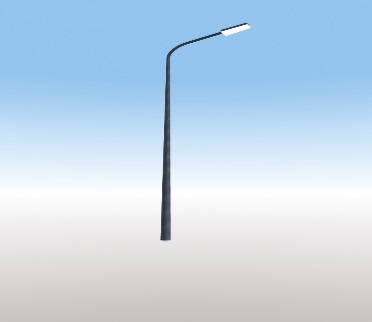 2.Ремонт тротуаров, подходов, подъездных дорог, проездов, примыкающих к многоквартирным домам3.Установка скамеек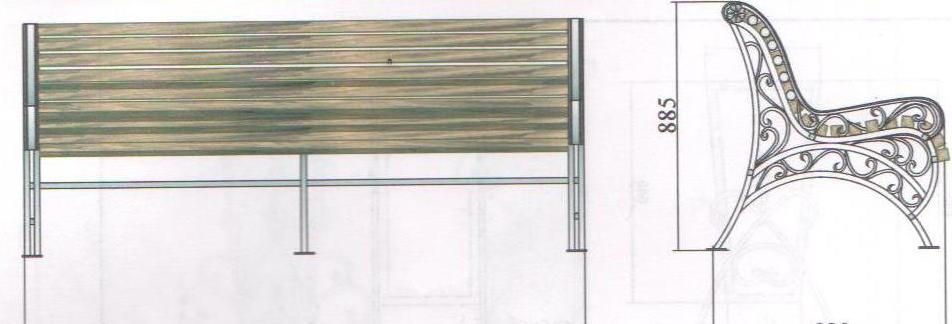 Скамья со спинкой Характеристика: Длина - 2,5 м; ширина - 830 мм; высота - 885 мм.4.Установка урн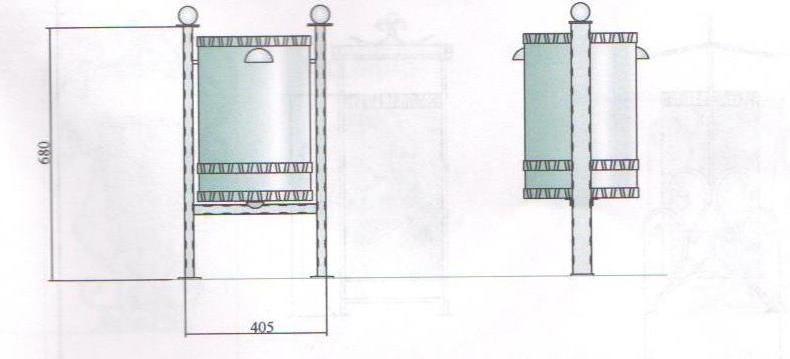 Урна металлическая Характеристика: высота – 680 мм; ширина - 405 мм.№п/пАдрес (местоположение) объектаНаименование юридического лица (индивидуального предпринимателя), в собственности которого находится объект 1.г. Зеленокумск, ул. Бульварная, 14 магазин «Промышленные товары»Гнедышева Татьяна Федоровна2.г. Зеленокумск, ул. Советская, 72 гТомаева Алина Русланбековна3.г. Зеленокумск, ул. Советская, 72 дСеменова Анна Владимировна4.г. Зеленокумск, ул. Урицкого, 1Ожогина Светлана Ивановна№ п/пВид нормативного правового актаОсновные положения нормативного правового актаОтветственный исполнитель, соисполнитель Программы, Подпрограммы ПрограммыОжидаемые сроки принятия нормативного правового акта123451.Постановление администрацииСоветского городского округа Ставропольского края Об общественной комиссии администрации Советского городского округа Ставропольского края для организации общественного обсуждения проекта муниципальной программы «Формирование современной городской среды Советского городского округа Ставропольского края», проведения оценки предложений заинтересованных лиц и осуществления контроля за реализацией муниципальной программы после ее утвержденияотдел градостроительства, транспорта и муниципального хозяйства,отдел городского хозяйства администрации Советского муниципального округа Ставропольского края02 февраля 2018 года № 1052.Постановление администрацииСоветского городского округа Ставропольского края О мероприятиях по реализации приоритетного проекта «Формировнаие комфортной городской среды» в Советском городском округе Ставропольского края на 2018-2022 годыотдел градостроительства, транспорта и муниципального хозяйства,отдел городского хозяйства администрации Советского муниципального округа Ставропольского края12 февраля 2018 года № 1353.Постановление администрацииСоветского городского округа Ставропольского края О назначении голосования по отбору общественных территорий, подлежащих в рамках реализации муниципальной программы «Формирование современной городской среды Советского городского округа Ставропольского края» благоустройству в первоочередном порядке в 2018 годуотдел градостроительства, транспорта и муниципального хозяйства,отдел городского хозяйства администрации Советского муниципального округа Ставропольского края13 февраля 2018 года № 1394.Постановление администрацииСоветского городского округа Ставропольского края Об утверждении Порядка общественного обсуждения проекта муниципальной программы «Формирование современной городской среды Советского городского округа Ставропольского края»отдел градостроительства, транспорта и муниципального хозяйства,отдел городского хозяйства администрации Советского муниципального округа Ставропольского края15 февраля 2018 года№ 1485.Постановление администрацииСоветского городского округа Ставропольского края О внесении изменений в постановление администрации Советского городского округа Ставропольского края от 28 декабря 2017 г. № 17 «О порядке организации и проведения голосования по отбору общественных территорий, подлежащих в рамках реализации муниципальной программы «Формирование комфортной городской среды на 2018- 2022 годы» благоустройству в первоочередном порядке в 2018 году»отдел градостроительства, транспорта и муниципального хозяйства,отдел городского хозяйства администрации Советского муниципального округа Ставропольского края15 февраля 2018 года№ 1536.Постановление администрацииСоветского городского округа Ставропольского края О внесении изменений в постановление администрации Советского городского округа Ставропольского края от 13 февраля 2018 года № 139 «О назначении голосования по отбору общественных территорий, подлежащих в рамках реализации муниципальной программы «Формирование современной городской среды Советского городского округа Ставропольского края» благоустройству в первоочередном порядке в 2018 году»отдел градостроительства, транспорта и муниципального хозяйства,отдел городского хозяйства администрации Советского муниципального округа Ставропольского края19 февраля 2018 года № 1707.Постановление администрацииСоветского городского округа Ставропольского края О внесении изменений в постановление администрации Советского городского округа Ставропольского края от 13 февраля 2018 года № 139 «О назначении голосования по отбору общественных территорий, подлежащих в рамках реализации муниципальной программы «Формирование современной городской среды Советского городского округа Ставропольского края» благоустройству в первоочередном порядке в 2018 году»отдел градостроительства, транспорта и муниципального хозяйства,отдел городского хозяйства администрации Советского муниципального округа Ставропольского края01 марта 2018 года № 2468.Решение Совета депутатов Советского городского округаО внесении изменений в решение Совета депутатов Советского городского округа Ставропольского края от 30 октября 2017 года № 26 «О правилах благоустройства территории Советского городского округа Ставропольского края» Совет депутатов Советского муниципального округа Ставропольского края27 апреля 2018 года № 1219.Решение Совета депутатов Советского городского округаО внесении изменений в Правила благоустройства территории Советского городского округа Ставропольского края, утвержденные решением Совета депутатов Советского городского округа Ставропольского края от 30 октября 2017 г. № 26 Совет депутатов Советского муниципального округа Ставропольского края21 декабря 2018 года № 22910.Постановление администрацииСоветского городского округа Ставропольского края Об утверждении Положения об охране зеленых насаждений, выдаче разрешения на удаление, кронирование, обрезку зеленых насаждений и проведении восстановительного озеленения на территории Советского городского округа Ставропольского краяОтдел градостроительства, транспорта и муниципального хозяйства 26 декабря 2018 года № 187011.Постановление администрацииСоветского городского округа Ставропольского края О внесении изменений и дополнений в постановление администрации Советского городского округа Ставропольского края от 12 февраля 2018 года № 135 «О мероприятиях по реализации приоритетного проекта «Формировнаие комфортной городской среды» в Советском городском округе Ставропольского края на 2018-2022 годы»отдел градостроительства, транспорта и муниципального хозяйства,отдел городского хозяйства администрации Советского муниципального округа Ставропольского края25 июня 2019 года№ 83912.Постановление администрацииСоветского городского округа Ставропольского края О внесении изменений в состав общественной комиссии администрации Советского городского округа Ставропольского края для организации общественного обсуждения проекта муниципальной программы «Формирование современной городской среды Советского городского округа Ставропольского края», проведения оценки предложений заинтересованных лиц и осуществления контроля за реализацией муниципальной программы после ее утверждения, утвержденный повтановлением администрации Советского городского округа Ставропольского края от 02 февраля 2018 года № 105отдел градостроительства, транспорта и муниципального хозяйства,отдел городского хозяйства администрации Советского муниципального округа Ставропольского края24 июля 2019 года№ 970 13.Постановление администрацииСоветского городского округа Ставропольского края О приеме предложений от населения города Зеленокумска Советского городского округа Ставропольского края по включению общественных территорий города Зеленокумска Советского городского округа Ставропольского края в перечень проектов благоустройства общественных территорий, подлежащих благоустройству в первоочередном порядке в соответствии с муниципальной программой Советского городского округа Ставропольского края «Формирование комфортной городской среды на 2018-2022 годы», утвержденной постановлением администрации Советского городского округа Ставропольского края от 21 марта 2018 г. № 306, в 2020 годуотдел градостроительства, транспорта и муниципального хозяйства,отдел городского хозяйства администрации Советского муниципального округа Ставропольского края08 августа 2019 года№ 103114.Постановление администрацииСоветского городского округа Ставропольского края О назначении голосования по выбору проектов благоустройства общественных территорий, подлежащих благоустройству в первоочередном порядке в 2020 году отдел градостроительства, транспорта и муниципального хозяйства,отдел городского хозяйства администрации Советского муниципального округа Ставропольского края19 августа 2019 года№ 106015.Постановление администрацииСоветского городского округа Ставропольского края О внесении изменений в положение об общественной комиссии администрации Советского городского округа Ставропольского края для организации общественного обсуждения проекта муниципальной программы «Формирование современной городской среды Советского городского округа Ставропольского края», проведения оценки предложений заинтересованных лиц и осуществления контроля за реализацией муниципальной программы после ее утверждения, утвержденное постановлением администрации Советского городского округа Ставропольского края от 02 февраля 2018 г. № 105отдел градостроительства, транспорта и муниципального хозяйства,отдел городского хозяйства администрации Советского муниципального округа Ставропольского края18 сентября 2019 года№ 120416.Постановление администрацииСоветского городского округа Ставропольского края Об участии Советского городского округа Ставропольского края во Всероссийском конкурсе лучших проектов создания комфортной городской среды в 2020 годуотдел градостроительства, транспорта и муниципального хозяйства,отдел городского хозяйства администрации Советского муниципального округа Ставропольского края31 октября 2019 года№ 140517.Постановление администрацииСоветского городского округа Ставропольского краяО приеме предложений от населения города Зеленокумска Советского городского округа Ставропольского края по включению общественных территорий города Зеленокумска Советского городского округа Ставропольского края в перечень проектов благоустройства общественных территорий, подлежащих благоустройству в первоочередном порядке в соответствии с муниципальной программой Советского городского округа Ставропольского края «Формирование современной городской среды Советского городского округа Ставропольского края », утвержденной постановлением администрации Советского городского округа Ставропольского края от 21 марта 2018 г. № 306 (с изменениями), в 2021 годуотдел градостроительства, транспорта и муниципального хозяйства,отдел городского хозяйства администрации Советского муниципального округа Ставропольского края20 декабря 2019 года№ 165818.Постановление администрацииСоветского городского округа Ставропольского краяО внесении изменений в положение об общественной комиссии администрации Советского городского округа Ставропольского края для организации общественного обсуждения проекта муниципальной программы «Формирование современной городской среды Советского городского округа Ставропольского края», проведения оценки предложений заинтересованных лиц и осуществления контроля за реализацией муниципальной программы после ее утверждения, утвержденное постановлением администрации Советского городского округа Ставропольского края от 02 февраля 2018 г. № 105отдел градостроительства, транспорта и муниципального хозяйства,отдел городского хозяйства администрации Советского муниципального округа Ставропольского края14 января 2020 года№ 2419.Постановление администрацииСоветского городского округа Ставропольского краяОб утверждении Порядка проведения рейтингового голосования по выбору проектов благоустройства общественных территорий Советского городского округа Ставропольского краяотдел градостроительства, транспорта и муниципального хозяйства,отдел городского хозяйства администрации Советского муниципального округа Ставропольского края14 января 2020 года№ 2520.Постановление администрацииСоветского городского округа Ставропольского краяО назначении голосования по выбору проектов благоустройства общественных территорий города Зеленокумска Советского городского округа Ставропольского края, подлежащих благоустройству в первоочередном порядке в 2021 году в соответствии с муниципальной программой «Формирование современной городской среды Советского городского округа Ставропольского края»Отдел городского хозяйства администрации Советского муниципального округа Ставропольского края20 января 2020 года№ 3521.Постановление администрацииСоветского городского округа Ставропольского краяОб участии Советского городского округа Ставропольского края во Всероссийском конкурсе лучших проектов создания комфортной городской среды в 2021-2022 годахОтдел городского хозяйства администрации Советского муниципального округа Ставропольского края27 февраля 2020 года№ 24822.Постановление администрацииСоветского городского округаО начале приема от населения предложений и обсуждения с населением предлагаемых мероприятий и функций общественной территорий в рамках реализации проекта создания комфортной городской среды в 2021-2022 годахОтдел городского хозяйства администрации Советского муниципального округа Ставропольского края30 марта 2020 года№ 38923.Решение Совета депутатов Советского городского округаРешение Совета депутатов Советского городского округа Ставропольского края от 25 сентября 2020 года № 387 «О Правилах благоустройства территории Советского городского округа Ставропольского краяСовет депутатов Советского муниципального округа Ставропольского края25 сентября 2020 года № 38724.Постановление администрацииСоветского городского округаОб участии Советского городского округа Ставропольского края во Всероссийском конкурсе лучших проектов создания комфортной городской среды в 2022-2023 годахОтдел городского хозяйства администрации Советского муниципального округа Ставропольского края25 февраля 2021 года № 21225.Постановление администрацииСоветского городского округаО внесении изменения в Порядок проведения рейтингового голосования по выбору проектов благоустройства общественных территорий Советского городского округа Ставропольского края, утвержденный постановлением администрации Советского городского округа Ставропольского края от 14 января 2020 г. № 25Отдел городского хозяйства администрации Советского муниципального округа Ставропольского края10 марта 2021 года № 27226.Постановление администрацииСоветского городского округаО начале приема от населения предложений и обсуждения с населением предлагаемых мероприятий и функций общественной территорий в рамках реализации проекта создания комфортной городской среды в 2022-2023 годахОтдел городского хозяйства администрации Советского муниципального округа Ставропольского края18 марта 2021 года № 31127.Постановление администрацииСоветского городского округаО назначении рейтингового голосования по выбору проектов благоустройства общественных территорий города Зеленокумска Советского городского округа Ставропольского края, подлежащих благоустройству в первоочередном порядке в 2022 году в соответствии с муниципальной программой «Формирование современной городской среды Советского городского округа Ставропольского края»Отдел городского хозяйства администрации Советского муниципального округа Ставропольского края31 марта 2021 года № 37628.Постановление администрации Советского городского округа Ставропольского краяО внесении изменений в состав общественной комиссии администрации Советского городского округа Ставропольского края для организации общественного обсуждения проекта муниципальной программы «Формирование современной городской среды Советского городского округа Ставропольского края», проведения оценки предложений заинтересованных лиц и осуществления контроля за реализацией муниципальной программы после ее утверждения, утвержденной постановлением администрации Советского городского округа Ставропольского края от 02 февраля 2018 г. № 105 (с изменениями)Отдел городского хозяйства администрации Советского муниципального округа Ставропольского края10 февраля 2022 № 19629.Постановление администрации Советского городского округа Ставропольского краяО назначении рейтингового голосования по выбору проектов благоустройства общественных территорий города Зеленокумска Советского городского округа Ставропольского края, подлежащих благоустройству в первоочередном порядке в 2023 году в соответствии с муниципальной программой «Формирование современной городской среды Советского городского округа Ставропольского края»Отдел городского хозяйства администрации Советского муниципального округа Ставропольского края22 февраля 2022 г. № 24130.Постановление администрации Советского городского округа Ставропольского краяО внесении изменений в состав общественной комиссии администрации Советского городского округа Ставропольского края для организации общественного обсуждения проекта муниципальной программы «Формирование современной городской среды Советского городского округа Ставропольского края», проведения оценки предложений заинтересованных лиц и осуществления контроля за реализацией муниципальной программы после ее утверждения, утвержденной постановлением администрации Советского городского округа Ставропольского края от 02 февраля 2018 г. № 105 Отдел городского хозяйства администрации Советского муниципального округа Ставропольского края01 ноября 2022 г.№ 1363